The ‘Strathaven Reads’ (for Pleasure) CanonA canon of books chosen by the staff and pupils at Strathaven Academy as ‘must reads’. How many can you read in S1 – S3?Katharine Rundell	Eva Ibbotson 		Philip Pullman		Kiran Millwood HargraveRooftoppers		Journey to the River Sea The Ruby In The Smoke	The Girl of Ink and Stars 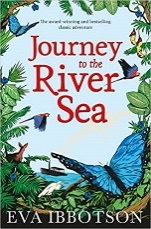 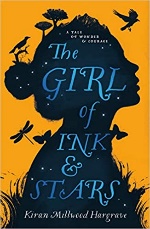 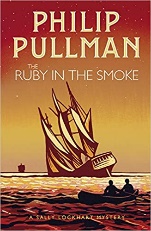 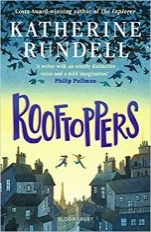 Geraldine McCaughrean	Sally Gardiner		Patrick Ness		Where The World Ends	Tinder			The Knife of Never Letting Go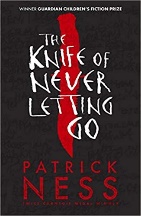 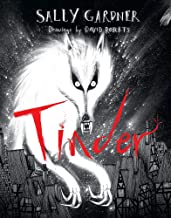 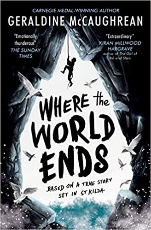 Brian Conaghan	   Kevin Brooks	Anthony McGowan	Neil GaimanWhen Mr Dog Bites	   The Bunker Diary	Lark			The Graveyard Book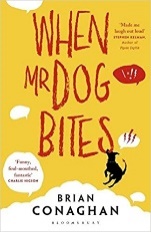 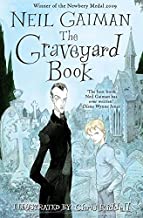 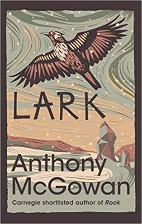 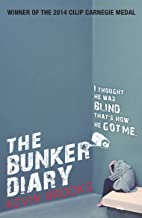 Judy Blume				`		Sue Townsend				Just As Long As We’re Together			The Secret Diary of Adrian Mole	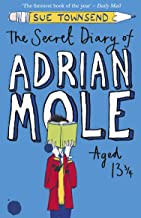 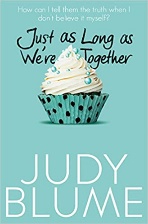 Douglas Adams				Charles Dickens		Markus ZusakThe Hitchhiker’s Guide To The Galaxy             A Christmas Carol		The Book Thief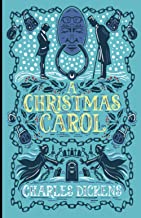 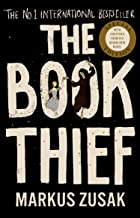 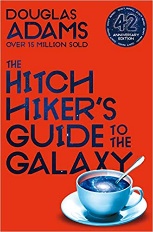 Onjali Q Rauf				Meg Rosoff	    	John YoungThe Boy At The Back of The Class	How I Live Now    	Farewell Tour of the Terminal Optimist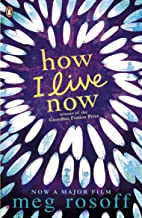 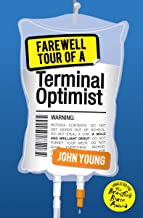 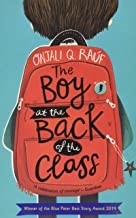 Malorie Blackman		Ray Bradbury		Michelle Paver		Sarah Crossan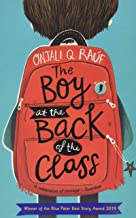 Noughts and Crosses                Fahrenheit 451              Dark Matter		One	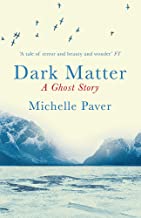 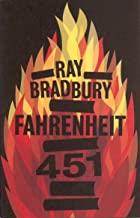 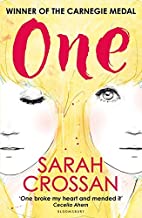 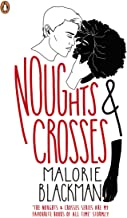 Ernest Cline				Angie Thomas			Andrew Smith	Ready Player One                                      The Hate You Give		Grasshopper Jungle	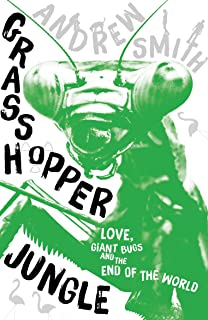 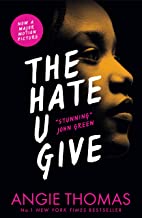 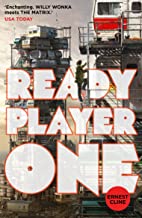 Bill Bryson							Hans RoslingA Short History of Nearly Everything	Factfulness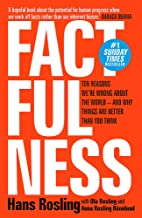 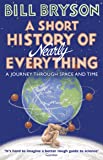 Art Spiegelman						Marjane SatrapiMaus	Persepolis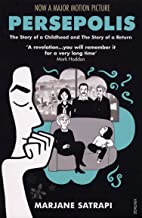 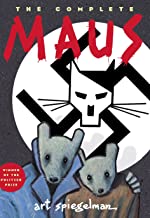 Read one and now looking for something similar? Check out our ‘If you read this, you might like…’ recommendations and the Bookflix board in our corridor.